Σε αυτό το μάθημα απλώς πληκτρολογούμε το κείμενο ΑΚΟΛΟΥΘΩΝΤΑΣ ΤΙΣ ΟΔΗΓΊΕΣ, χρησιμοποιώντας το πρόγραμμα Microsoft Office Word. Σε επόμενα μαθήματα σιγά-σιγά θα το μορφοποιήσουμε.  Καλή δουλειά!!     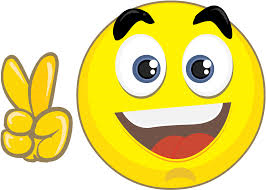 28η  Οκτωβρίου 1940Μια μέρα φθινοπωρινή
κρύα χωρίς λιακάδα
οι Ιταλοί θελήσανε
να πάρουν την Ελλάδα.Μα οι Έλληνες απάντησαν
ΟΧΙ με ένα στόμα
Εχθρού ποδάρι δεν πατά
στο Ελληνικό το χώμα.Γιατ’ είναι χώμα ιερό
με αίμα ποτισμένο
κι από τα χρόνια τα παλιά
δάφνες μυρτιές, σπαρμένο.ΟΔΗΓΙΕΣΓια να «πάμε» το πληκτρολόγιό μας στην Ελληνική γλώσσα από την Αγγλική και αντίστροφα «πατάμε» ταυτόχρονα τα πλήκτρα Alt και Shift στο αριστερό τμήμα του πληκτρολογίου.ΔΕΝ χρειάζεται να γράψουμε κεφαλαίο το πρώτο γράμμα μιας πρότασης (ή το πρώτο γράμμα της παραγράφου). Θα γίνει από το πρόγραμμα κεφαλαίο μόλις πατήσουμε το κενό, αρκεί να θυμηθήκαμε στο τέλος της προηγούμενης πρότασης να βάλαμε τελεία. Όσο για την αρχή της παραγράφου και αυτή την αναγνωρίζει το πρόγραμμα.Στον Επεξεργαστή Κειμένου OpenOffice Writer πληκτρολογώ λέξεις και όταν γεμίζει η γραμμή το πρόγραμμα από μόνο του οδηγεί τον δείκτη του ποντικιού στην επόμενη γραμμή. Πατάω το ENTER (     ) μόνο όταν έχω τελειώσει μια παράγραφο και θέλω να ξεκινήσω καινούργια παράγραφο. Εδώ, επειδή πρόκειται για ποίημα, για να αλλάξω γραμμή σε κάθε στίχο πατάω το πλήκτρο ENTER (    ) – γι’ αυτό θα χρειαστεί σε μερικές σειρές να σβήσουμε το πρώτο γράμμα, μετά το πάτημα του κενού, και να το ξαναγράψουμε μετά.Για να μπει ο τόνος στο φωνήεν που τονίζεται πατάω πρώτα το πλήκτρο         δεξιά από το γράμμα Λ (L) και κατόπιν το φωνήεν  που τονίζεται.Η απόστροφος είναι το προηγούμενο – προς τα δεξιά – πλήκτρο από τον τόνο.Εάν «πατήσω» 2 ENTER με το 1ο θα αλλάξω γραμμή και με το 2ο στη σειρά θα αφήσω μια ΚΕΝΗ γραμμή. (για το κενό ανάμεσα στις στροφές του ποιήματος).